NOME: _________________________________________________________________ IDADE: ______ DATA: 08/12/2019VAMOS COLORIR?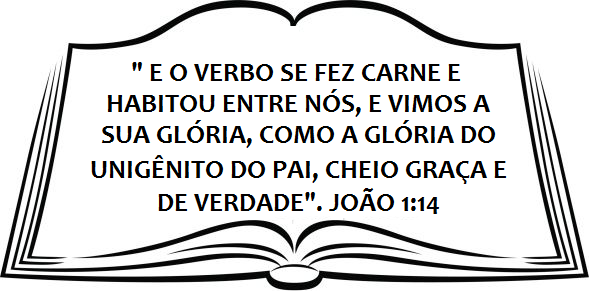 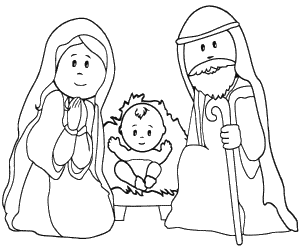 COMPLETE O TEXTO E DESCUBRA ONDE ESTÁ ESCRITO.“E ESTA É A _________________________QUE DELE OUVIMOS E ______________________________: QUE DEUS É          _______________ , E NÃO HÁ NELE TREVA ________________________________”. __________________ : __________LEIA JOÃO 14:7, E ESCREVA, QUEM É JESUS?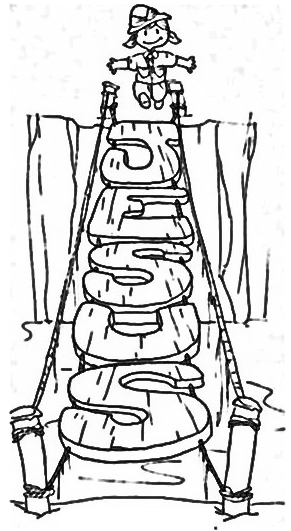 	_______________________________________________           	_______________________________________________	_______________________________________________DE ACORDO COM 1 JOÃO 4:7-8, FAÇA O CAÇA-PALAVRAS COM AS PALAVRAS ABAIXO. 		AMADOS		CARIDADE		DEUS		AMA		CONHECE		NASCIDOCONHECEYNASCIDOHTIMERGBDMFSAÇMNEHSFMDJFUHDPASOESYGJYFKSOCARIDADE